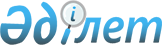 Об установлении квоты рабочих мест для инвалидов
					
			Утративший силу
			
			
		
					Постановление акимата Бухар-Жырауского района Карагандинской области от 26 июня 2017 года № 25/03. Зарегистрировано Департаментом юстиции Карагандинской области 10 июля 2017 года № 4299. Утратило силу постановлением акимата Бухар-Жырауского района Карагандинской области от 31 марта 2021 года № 20/01
      Сноска. Утратило силу постановлением акимата Бухар-Жырауского района Карагандинской области от 31.03.2021 № 20/01 (вводится в действие со дня его первого официального опубликования).
      В соответствии с Законами Республики Казахстан от 23 января 2001 года "О местном государственном управлении и самоуправлении в Республике Казахстан", от 6 апреля 2016 года "О занятости населения", приказом Министра здравоохранения и социального развития Республики Казахстан от 13 июня 2016 года № 498 "Об утверждении Правил квотирования рабочих мест для инвалидов" (зарегистрирован в Реестре государственной регистрации нормативных правовых актов № 14010) акимат района ПОСТАНОВЛЯЕТ: 
      1. Установить квоту рабочих мест для инвалидов в размере от двух до четырех процентов от списочной численности рабочих мест без учета рабочих мест на тяжелых работах, работах с вредными, опасными условиями труда согласно приложению к настоящему постановлению.
      2. Контроль за исполнением настоящего постановления возложить на заместителя акима района Нурмуханбетова Руслана Есенбековича.
      3. Настоящее постановление вводится в действие со дня первого официального опубликования. Перечень организаций в которых устанавливается квота рабочих мест для инвалидов
					© 2012. РГП на ПХВ «Институт законодательства и правовой информации Республики Казахстан» Министерства юстиции Республики Казахстан
				
      Аким района

Н. Кобжанов
Приложение
к постановлению акимата
Бухар-Жырауского района
от 26 июня 2017 года
№ 25/03
№ 
Наименование организации
Списочная численность работников 
Размер квоты (% от списочной численности работников)
Количество рабочих мест для инвалидов
1
Коммунальное государственное предприятие "Центральная районная больница Бухар-Жырауского района" Управления здравоохранения Карагандинской области
669
4
27
2
Коммунальное государственное учреждение "Средняя школа имени К. Сатбаева" отдела образования Бухар-Жырауского района" акимата Бухар-Жырауского района Карагандинской области
70
2
1
3
Коммунальное государственное казенное предприятие "Бухар-Жырауский районный дом культуры" акимата Бухар-Жырауского района Бухар-Жырауского районного отдела культуры и развития языков
318
4
13
4
Государственное учреждение "Централизованная библиотечная система Бухар-Жырауского района"
161
3
5
5
Коммунальное государственное учреждение "Ростовская опорная школа (ресурсный центр)" отдела образования Бухар-Жырауского района" акимата Бухар-Жырауского района Карагандинской области
125
3
4
6
Коммунальное государственное учреждение "Общеобразовательная средняя школа им. Ю. Гагарина" отдела образования Бухар-Жырауского района" акимата Бухар-Жырауского района Карагандинской области
125
3
4
7
Коммунальное государственное учреждение "Березняковская средняя общеобразовательная школа" отдела образования Бухар-Жырауского района" акимата Бухар-Жырауского района Карагандинской области
75
2
1
8
Коммунальное государственное предприятие на праве хозяйственного ведения "Бухар-Жырауская районная ветеринарная станция" акимата Бухар-Жырауского района
124
3
4
9
Коммунальное государственное учреждение "Кузнецкая средняя общеобразовательная школа" отдела образования Бухар-Жырауского района" акимата Бухар-Жырауского района Карагандинской области
57
2
1
10
Коммунальное государственное учреждение "Ельтайская общеобразовательная средняя школа" отдела образования Бухар-Жырауского района" акимата Бухар-Жырауского района Карагандинской области
87
2
2
11
Товарищество с ограниченной ответственностью "ПКФ Медео"
115
3
3
12
Коммунальное государственное учреждение "Шешенкаринская средняя общеобразовательная школа" отдела образования Бухар-Жырауского района" акимата Бухар-Жырауского района Карагандинской области
52
2
1
13
Коммунальное государственное учреждение "Калининская общеобразовательная средняя школа" отдела образования Бухар-Жырауского района" акимата Бухар-Жырауского района Карагандинской области
63 
2
1